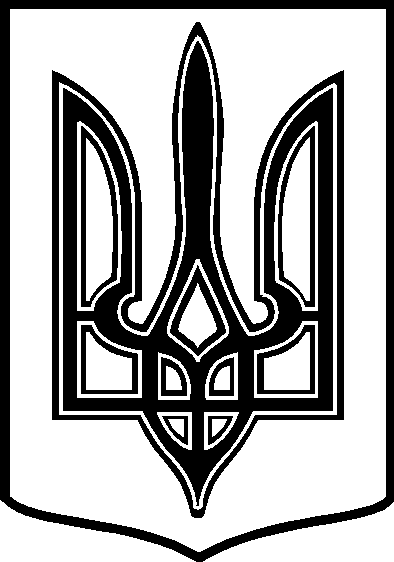 УКРАЇНАТАРТАЦЬКА СІЛЬСЬКА РАДАЧЕЧЕЛЬНИЦЬКОГО РАЙОНУ ВІННИЦЬКОЇ ОБЛАСТІ РІШЕННЯ № 27906.09.2018 року                                                                    20 сесія 7 скликанняс. ТартакПро надання дозволу  на виготовлення технічної документації із землеустроющодо встановлення ( відновлення ) меж земельної ділянок в натурі ( на місцевості )для оформлення права власності    Розглянувши заяву громадянки  Кравець М. Г. про передачу земельної ділянки у власність,  договір купівлі-продажу  житлового будинку ( серія ННА №№ 325223, 325224 від  16.03.2018 року ),  витяг  з Державного реєстру речових прав на нерухоме майно про реєстрацію права власності № 117383760 від 16.03.2018 року, інформацію з Державного реєстру речових прав на нерухоме майно , Державного реєстру Іпотек, Єдиного реєстру заборон відчуження об’єктів нерухомого майна щодо об’єкта нерухомого майна № 130637056 від 12.07.2018 року, керуючись п. 34 ч. 1 ст.26 Закону України «Про місцеве самоврядування в Україні»,                                        сільська рада   ВИРІШИЛА:Згідно ст. ст. 12, 40, 116, 118, 120, 121,  122, 125, 126 Земельного Кодексу України,  ст. ст. 2, 25, 30 Закону України «Про землеустрій», п.2 розділу VІІ «Прикінцеві та перехідні положення» Закону України «Про державний земельний кадастр» надати дозвіл на розроблення технічної документації із землеустрою щодо встановлення ( відновлення ) меж земельної ділянки в натурі ( на місцевості ) громадянці:1) Кравець Марії Гаврилівні -  площею 0,10 га, в т. ч. для   будівництва     і обслуговування жилого будинку, господарських будівель і  споруд     площею  0,10 га за адресою: вул. Шевченка,  буд. № 1. 2. Контроль за виконанням даного рішення покласти на постійну   комісію      з  питань охорони  довкілля,  раціонального використання земель та     земельних відносин   ( голова  комісії –  П. В. Поліщук ).      Сільський голова:                                                      В. В. Демченко